	           Esta solicitud debe entregarla en la Dirección de DocenciaCompletar en computador o con letra clara y legible:Solicita Convalidación sobre la base de Asignaturas cursadas en:Alumnos que no provengan de la U.C.S.C. adjuntar:Concentración de NotasProgramas de Asignaturas certificadas en Institución de origen  Certificado que indica el estado académico en carrera de origenEscala de conversión de notas, si procede.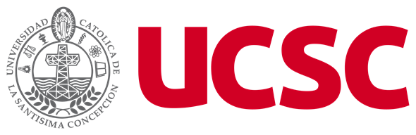 * Se solicita completar en computador o con letra clara y legible. Todos los campos son obligatoriosTOTAL PROGRAMAS __________________			 										               			   FIRMA ESTUDIANTEDeclaro conocer la normativa vigente sobre reconocimiento de estudios.Declaro tomar conocimiento que la convalidación de estudios me excluye de ser considerado para el Premio UCSC, al mejor egresado de la carrera.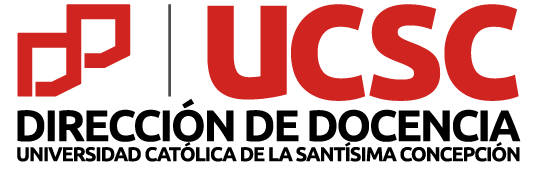 Versión 1.0Estado: VigentePágina 1 de 2FORMULARIO SOLICITUD CONVALIDACIÓN DE ESTUDIOSFORMULARIO SOLICITUD CONVALIDACIÓN DE ESTUDIOSFORMULARIO SOLICITUD CONVALIDACIÓN DE ESTUDIOSRUTIDENTIFICACIÓN DEL ESTUDIANTE (NOMBRE, APELLIDOS)IDENTIFICACIÓN DEL ESTUDIANTE (NOMBRE, APELLIDOS)IDENTIFICACIÓN DEL ESTUDIANTE (NOMBRE, APELLIDOS)IDENTIFICACIÓN DEL ESTUDIANTE (NOMBRE, APELLIDOS)TELÉFONO (FIJO Y MÓVIL)TELÉFONO (FIJO Y MÓVIL)CORREO ELECTRÓNICO INSTITUCIONALCORREO ELECTRÓNICO INSTITUCIONALCORREO ELECTRÓNICO INSTITUCIONALCARRERA ACTUALCARRERA ACTUALCARRERA ACTUALUNIDAD ACADÉMICA PLAN DE ESTUDIOUCSCUCSCOTRA INSTITUCIÓN:NOMBRE DE LA INSTITUCIÓNNOMBRE CARRERA DE ORIGENNOMBRE CARRERA DE ORIGENNOMBRE CARRERA DE ORIGENASIGNATURA CURSADAASIGNATURA CURSADAASIGNATURA CURSADAASIGNATURA CURSADAASIGNATURA QUE SOLICITA CONVALIDARASIGNATURA QUE SOLICITA CONVALIDARNºNOMBRECÓDIGO (SOLO UCSC)NOTA NOMBRECÓDIGO (SOLO UCSC)1234567891011121314151617181920